                                                               Справка об итогах  проведения мероприятий, посвященных Дню солидарности в борьбе с терроризмом.       Во исполнение приказа  РУО  № 101 «У» от 1 сентября 2020 года  «О проведении мероприятий, посвященных Дню солидарности в борьбе с терроризмом, а также во исполнение п.2.1.1. Плана мероприятий Министерства образования и науки РД по реализации в 2020 году Комплексного плана противодействия идеологии терроризма в Российской Федерации на 2019-2023 годы в Республике Дагестан на 2020 год (приказ Минобрнауки РД от 11 февраля 2020 г. №324-08/20)  в школе были проведены следующие мероприятия: 3 сентября –единый  урок  «Скажем терроризму-НЕТ» с участием ветеранов боевых действий и представителей правоохранительных органов.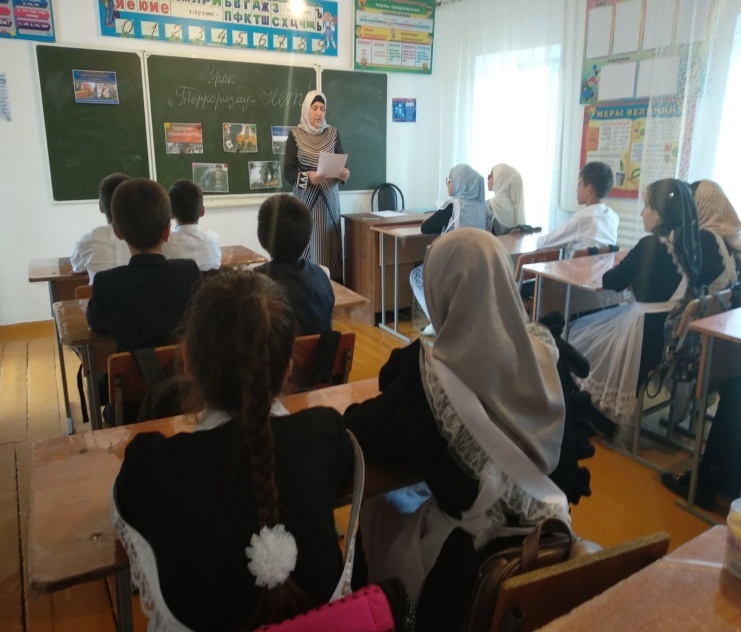 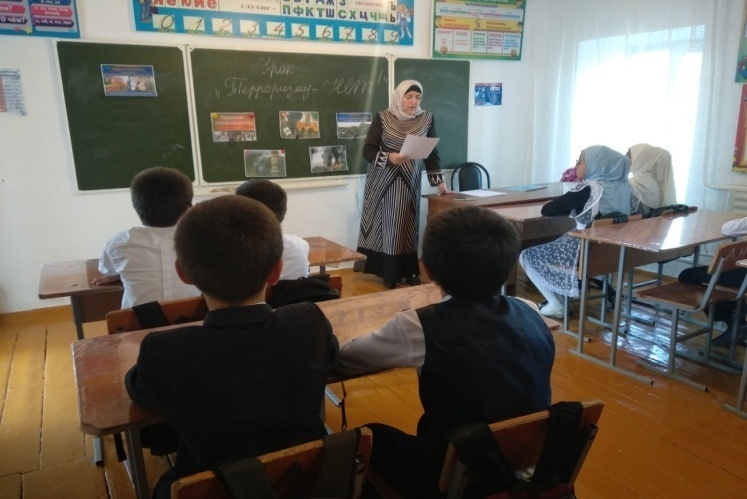 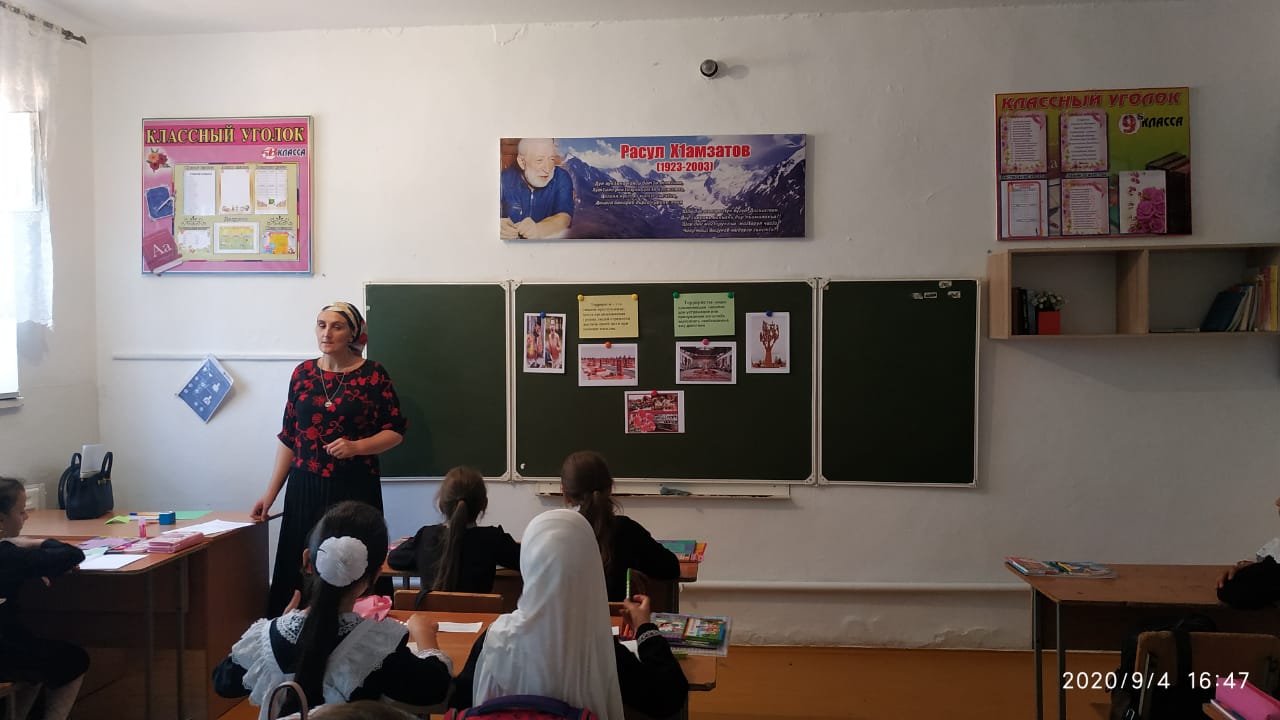 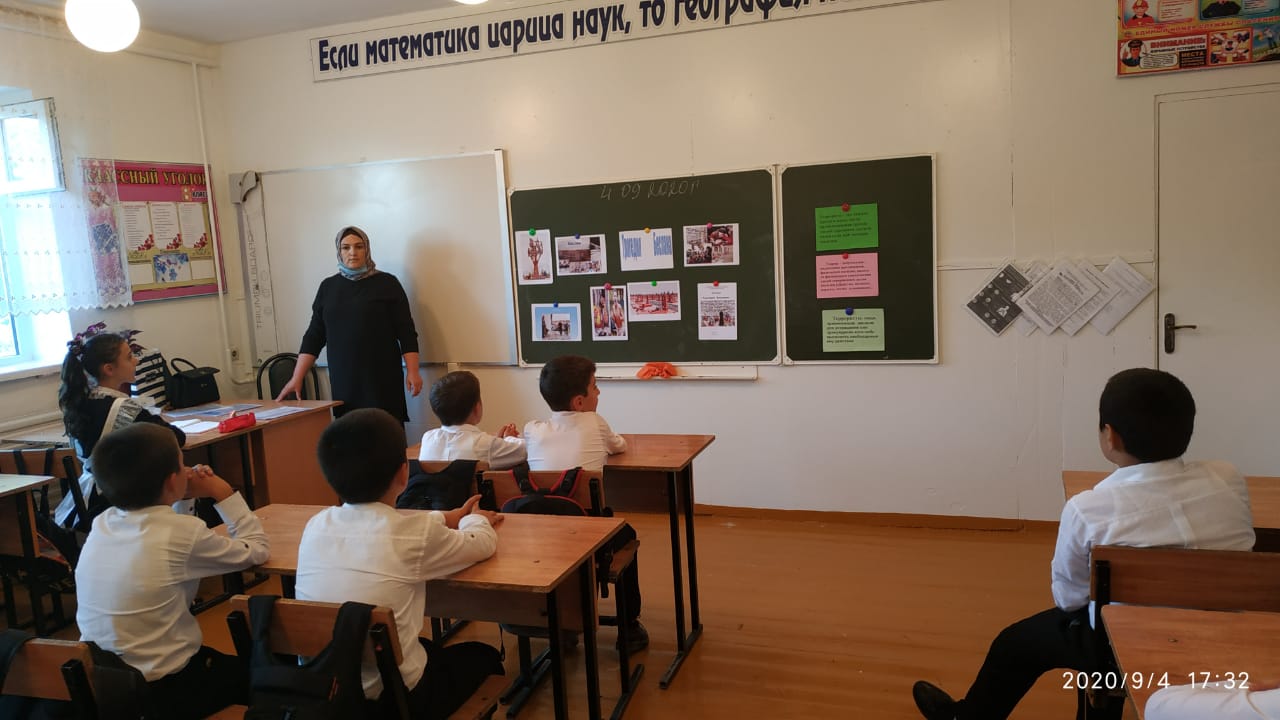 3-7 сентября 2020 года –внеурочные  мероприятия, классные часы, направленные  на воспитание активной жизненной позиции и неприятия идеологии терроризма, с привлечением учащейся молодежи и несовершеннолетних, состоящих на различных видах профилактического учета;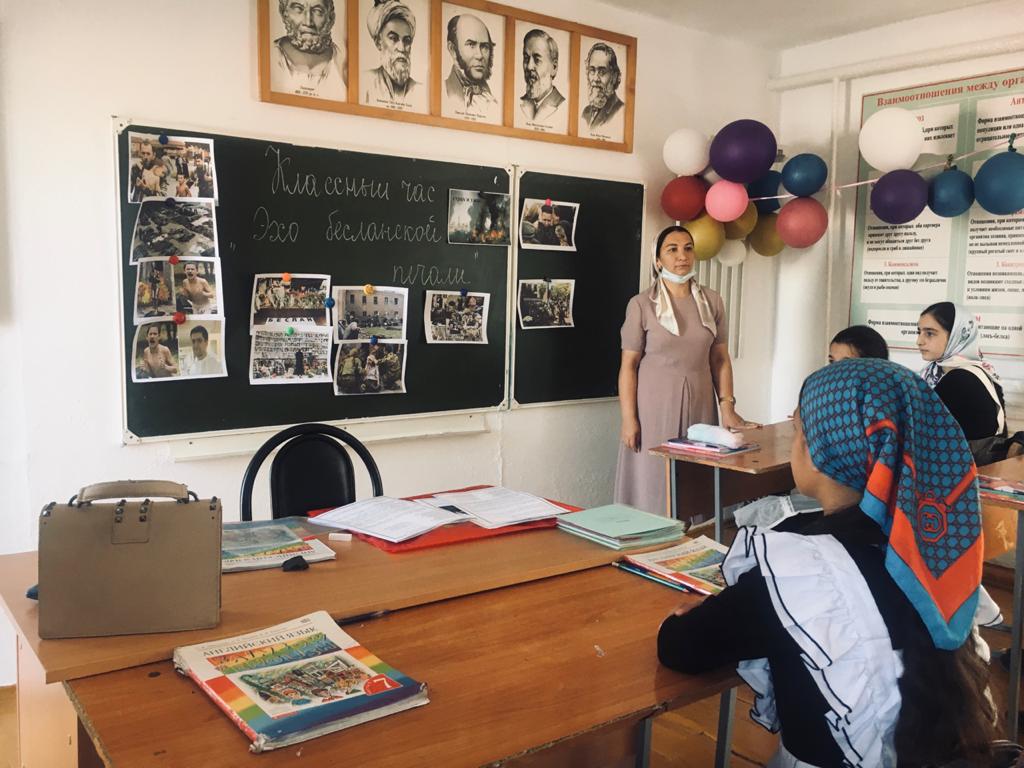 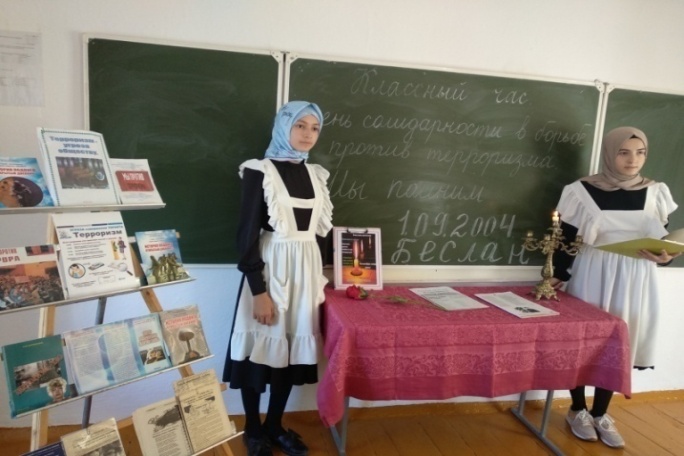 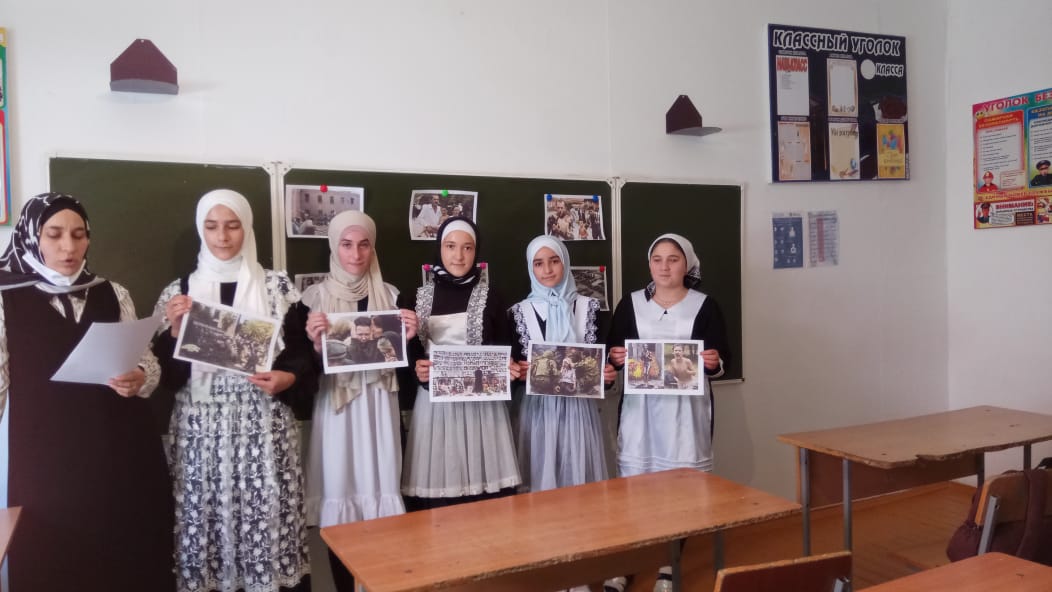 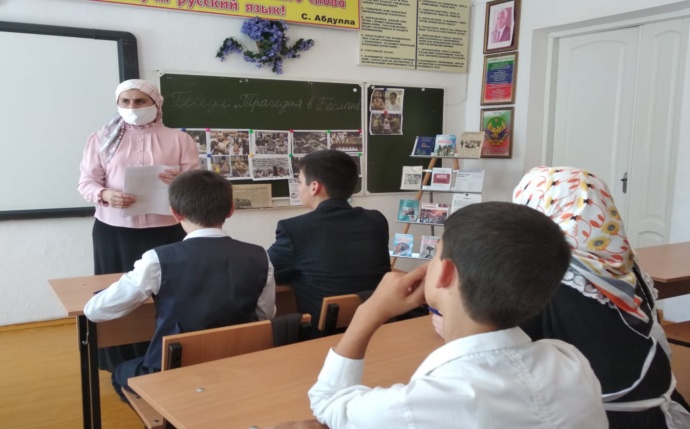 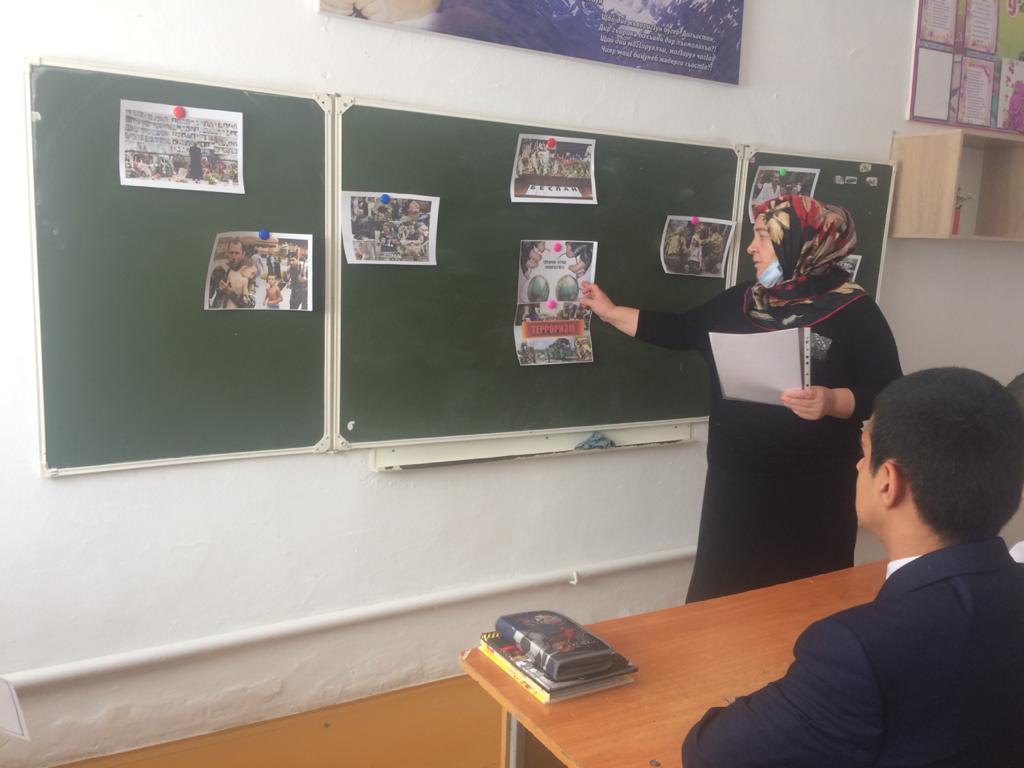 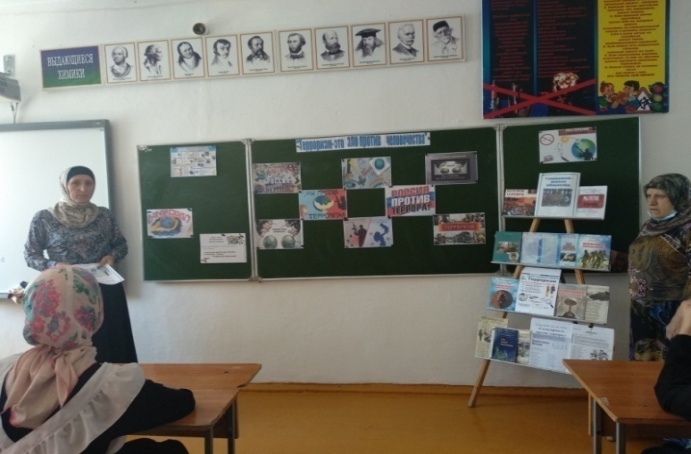 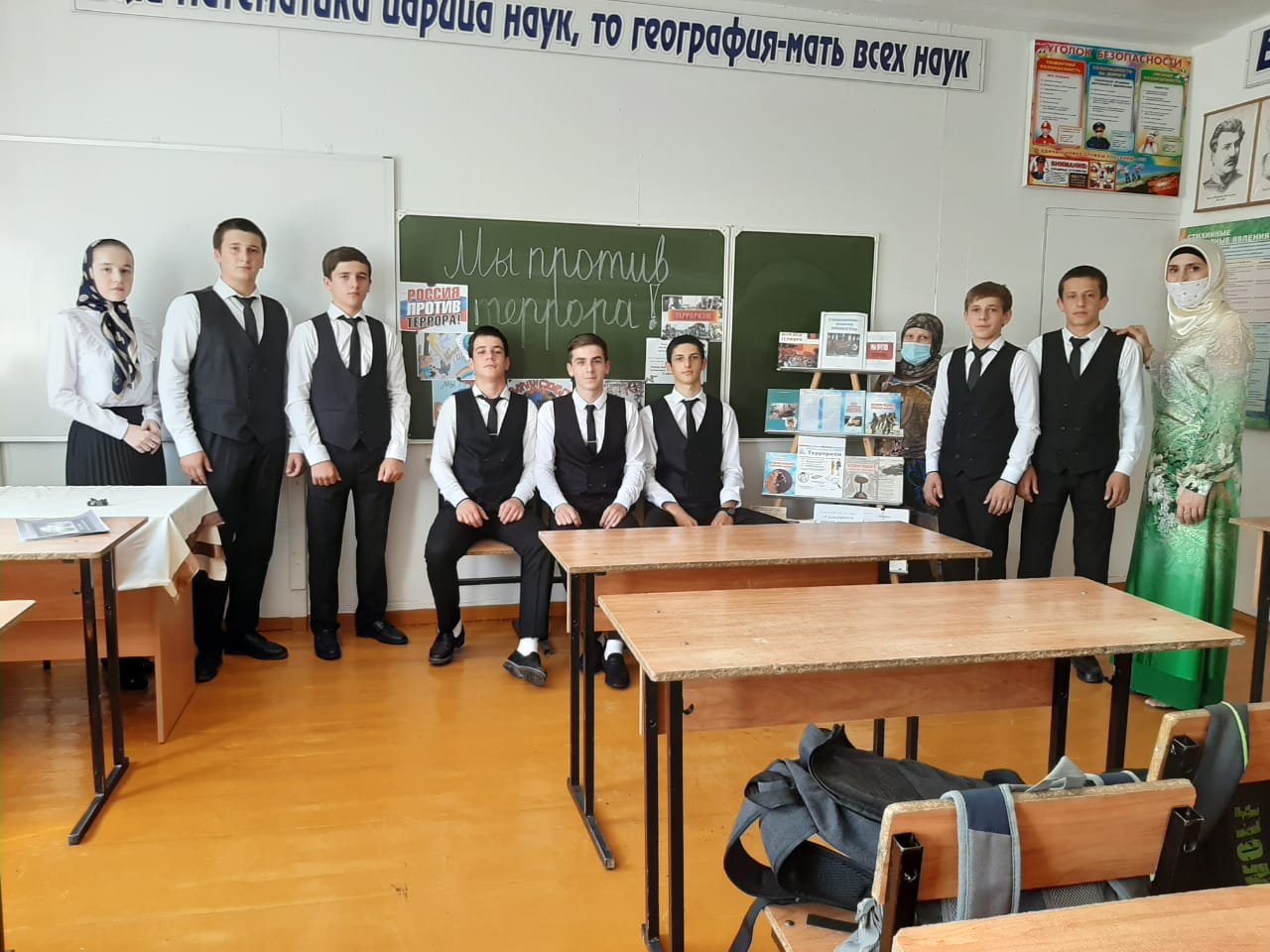         Всего охвачено  630 учащихся.